ΕΛΛΗΝΙΚΗ ΔΗΜΟΚΡΑΤΙΑ                                         ΑΤΟΜΙΚΟ ΔΕΛΤΙΟ ΑΞΙΟΛΟΓΗΣΗΣ                                                                                                                                          	   ΠΤΥΧΙΑΚΗΣ  ΕΡΓΑΣΙΑΣ                                           ΑΝΩΤΑΤΗ ΣΧΟΛΗ                                                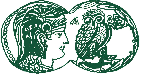                                            ΠΑΙΔΑΓΩΓΙΚΗΣ ΚΑΙ                                                                ΤΕΧΝΟΛΟΓΙΚΗΣ                                                                            ΕΚΠΑΙΔΕΥΣΗΣ 			    Α.Σ.ΠΑΙ.Τ.Ε.ΤΑΧ.Δ/ΝΣΗ: Σταθμός ΗΣΑΠ “Ειρήνη”
                      Αμαρούσιο Αττικής 151 22	                                                  ΤΜΗΜΑ: ΕΚΠΑΙΔΕΥΤΙΚΩΝ ΠΟΛΙΤΙΚΩΝ                  ΜΗΧΑΝΙΚΩΝ                     Πληροφορίες : Κωνσταντίνα ΧρησίμουΤΗΛ. : 210-2896739/210-2896738 ΣΠΟΥΔΑΣΤΗΣ :  ……………………………………………………………………………………………………………………………………..……………………………………………………………ΑΡΙΘΜΟΣ ΜΗΤΡΩΟΥ :…………………………………………………………………………………………………………………………………………………………………………..……..ΚΩΔ.ΑΡΙΘΜ. ΠΤΥΧΙΑΚΗΣ ΕΡΓΑΣΙΑΣ : ………………………………………………………………………………………………………………………………………………..ΤΙΤΛΟΣ  ΣΤΑ  ΕΛΛΗΝΙΚΑ : …………………………………………………………………………………………………………………………………………………………………………                                                   ………………………………………………………………………………………………………………………………………………….……………………..                                                   …………………………………………………………………………………………………………………………………………………………………………ΤΙΤΛΟΣ ΣΤΑ ΑΓΓΛΙΚΑ : …………………………………………………………………………………………………………………………………………………………………………………                                            …………………………………………………………………………………………………………………………..……………………………………………………                                             ……………………………………………………………………………………………………….………………………………………………………………………ΕΙΣΗΓΗΤΗΣ/ΕΠΟΠΤΗΣ ΘΕΜΑΤΟΣ : ……………………………………………………………………………………………………………………………………………………ΟΜΑΔΑ ΠΟΥ ΑΝΕΒΑΛΕ ΤΟΘΕΜΑ: …………………………………………………………………………………………………………………………………………………….ΠΡΑΚΤΙΚΟ ΑΝΑΛΗΨΗΣ ΘΕΜΑΤΟΣ : ……………………………………………………………………………………………………………………………………..…………..ΗΜΕΡΟΜΗΝΙΑ ΠΑΡΑΔΟΣΗΣ ΕΡΓΑΣΙΑΣ : …………………………………………………………………………………………………………………….………………….Η  Ε Π Ι Τ Ρ Ο Π Η  ……………………………………………………………………………………….….   ……………………………………………………..………………………………………………………………………………………………………………………………….                                                                                                                                                                            ΜΑΡΟΥΣΙ :  …………………………Β Α Θ Μ Ο Λ Ο Γ Ι Α    Ε Π Ι Τ Ρ Ο Π Η ΣΒ Α Θ Μ Ο Λ Ο Γ Ι Α    Ε Π Ι Τ Ρ Ο Π Η ΣΒ Α Θ Μ Ο Λ Ο Γ Ι Α    Ε Π Ι Τ Ρ Ο Π Η ΣΒ Α Θ Μ Ο Λ Ο Γ Ι Α    Ε Π Ι Τ Ρ Ο Π Η ΣΑ/ΑΒ Α Θ Μ Ο Λ Ο Γ Ι ΑΒ Α Θ Μ Ο Λ Ο Γ Ι ΑΑ/ΑΑΡΙΘΜΗΤΙΚΩΣΟΛΟΓΡΑΦΩΣ123ΜΕΣΟΣ  ΟΡΟΣ  ΒΑΘΜΟΛΟΓΙΑΣΜΕΣΟΣ  ΟΡΟΣ  ΒΑΘΜΟΛΟΓΙΑΣ